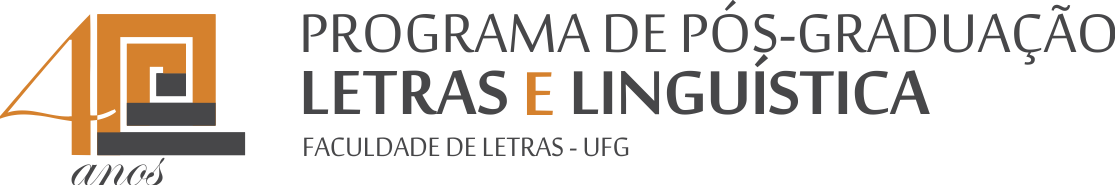 REQUERIMENTO DE MATRÍCULA DE ALUNO(A) REGULAR DE PÓS-GRADUAÇÃO EM LETRAS E LINGUÍSTICA Goiânia (GO,          /         /               _________________________________________                  _______________________________________ Assinatura do(a) aluno(a)                                                Assinatura do(a) orientador(a)Conferido por:____________________________________________________          Em:     /        /Aluno(a):Aluno(a):Aluno(a):Aluno(a):Aluno(a):Aluno(a):Aluno(a):Aluno(a):Aluno(a):Aluno(a):Aluno(a):Aluno(a):Aluno(a):No. de matrícula: No. de matrícula: No. de matrícula: Ano de ingresso:Ano de ingresso:Ano de ingresso:Ano de ingresso:Ano de conclusão:Ano de conclusão:Ano de conclusão:Ano de conclusão:Ano de conclusão:Ano de conclusão:Nível:Nível:Nível:Área de concentração:Área de concentração:Área de concentração:Área de concentração:Linha de pesquisa:Linha de pesquisa:Linha de pesquisa:Linha de pesquisa:Linha de pesquisa:Linha de pesquisa:Título do projeto:Título do projeto:Título do projeto:Título do projeto:Título do projeto:Título do projeto:Orientador(a):Orientador(a):Orientador(a):Orientador(a):Orientador(a):Orientador(a):Orientador(a):Endereço:Endereço:Endereço:Endereço:Endereço:Endereço:Endereço:Endereço:Endereço:Endereço:Endereço:Endereço:Endereço:Bairro: Bairro: Bairro: Bairro: Cidade:Cidade:Cidade:Estado:Estado:Estado:CEP:CEP:CEP:Telefones:   Telefones:   Telefones:   Telefones:   Telefones:   E-mail:E-mail:E-mail:E-mail:E-mail:E-mail:E-mail:E-mail:Bolsista:   (     ) Sim    (     )  NãoSe sim, ano da bolsa: Se sim, ano da bolsa: Se sim, ano da bolsa: Se sim, ano da bolsa: Se sim, ano da bolsa: Agência:   (   ) CAPES  (     )  CAPES-REUNI   (   ) CNPQ     (    ) FAPEG     Agência:   (   ) CAPES  (     )  CAPES-REUNI   (   ) CNPQ     (    ) FAPEG     Agência:   (   ) CAPES  (     )  CAPES-REUNI   (   ) CNPQ     (    ) FAPEG     Agência:   (   ) CAPES  (     )  CAPES-REUNI   (   ) CNPQ     (    ) FAPEG     Agência:   (   ) CAPES  (     )  CAPES-REUNI   (   ) CNPQ     (    ) FAPEG     Agência:   (   ) CAPES  (     )  CAPES-REUNI   (   ) CNPQ     (    ) FAPEG     Agência:   (   ) CAPES  (     )  CAPES-REUNI   (   ) CNPQ     (    ) FAPEG     Está empregado(a) atualmente? (     ) Sim    (     )  NãoEstá empregado(a) atualmente? (     ) Sim    (     )  NãoEstá de licença? (     ) Sim    (     )  NãoEstá de licença? (     ) Sim    (     )  NãoEstá de licença? (     ) Sim    (     )  NãoEstá de licença? (     ) Sim    (     )  NãoEstá de licença? (     ) Sim    (     )  NãoQual cargo/função?Qual cargo/função?Qual cargo/função?Qual cargo/função?Qual cargo/função?Qual cargo/função?Em qual instituição?Em qual instituição?Em qual instituição?Em qual instituição?Em qual instituição?Em qual instituição?Em qual instituição?Em qual instituição?Em qual instituição?Em qual instituição?Em qual instituição?Em qual instituição?Em qual instituição?Faz pesquisa com seres humanos  (    ) Sim    (      ) NãoFaz pesquisa com seres humanos  (    ) Sim    (      ) NãoFaz pesquisa com seres humanos  (    ) Sim    (      ) NãoFaz pesquisa com seres humanos  (    ) Sim    (      ) NãoFaz pesquisa com seres humanos  (    ) Sim    (      ) NãoFaz pesquisa com seres humanos  (    ) Sim    (      ) NãoFaz pesquisa com seres humanos  (    ) Sim    (      ) NãoFaz pesquisa com seres humanos  (    ) Sim    (      ) NãoFaz pesquisa com seres humanos  (    ) Sim    (      ) NãoFaz pesquisa com seres humanos  (    ) Sim    (      ) NãoFaz pesquisa com seres humanos  (    ) Sim    (      ) NãoFaz pesquisa com seres humanos  (    ) Sim    (      ) NãoFaz pesquisa com seres humanos  (    ) Sim    (      ) NãoMATRÍCULA EM ATIVIDADE ESPECIAL: Redação de dissertação ou tese: (    ) Sim      (    ) NãoMATRÍCULA EM ATIVIDADE ESPECIAL: Redação de dissertação ou tese: (    ) Sim      (    ) NãoMATRÍCULA EM ATIVIDADE ESPECIAL: Redação de dissertação ou tese: (    ) Sim      (    ) NãoMATRÍCULA EM ATIVIDADE ESPECIAL: Redação de dissertação ou tese: (    ) Sim      (    ) NãoMATRÍCULA EM ATIVIDADE ESPECIAL: Redação de dissertação ou tese: (    ) Sim      (    ) NãoMATRÍCULA EM ATIVIDADE ESPECIAL: Redação de dissertação ou tese: (    ) Sim      (    ) NãoMATRÍCULA EM ATIVIDADE ESPECIAL: Redação de dissertação ou tese: (    ) Sim      (    ) NãoMATRÍCULA EM ATIVIDADE ESPECIAL: Redação de dissertação ou tese: (    ) Sim      (    ) NãoMATRÍCULA EM ATIVIDADE ESPECIAL: Redação de dissertação ou tese: (    ) Sim      (    ) NãoMATRÍCULA EM ATIVIDADE ESPECIAL: Redação de dissertação ou tese: (    ) Sim      (    ) NãoMATRÍCULA EM ATIVIDADE ESPECIAL: Redação de dissertação ou tese: (    ) Sim      (    ) NãoMATRÍCULA EM ATIVIDADE ESPECIAL: Redação de dissertação ou tese: (    ) Sim      (    ) NãoMATRÍCULA EM ATIVIDADE ESPECIAL: Redação de dissertação ou tese: (    ) Sim      (    ) NãoMATRÍCULA EM DISCIPLINASMATRÍCULA EM DISCIPLINASMATRÍCULA EM DISCIPLINASMATRÍCULA EM DISCIPLINASMATRÍCULA EM DISCIPLINASMATRÍCULA EM DISCIPLINASMATRÍCULA EM DISCIPLINASMATRÍCULA EM DISCIPLINASMATRÍCULA EM DISCIPLINASMATRÍCULA EM DISCIPLINASMATRÍCULA EM DISCIPLINASMATRÍCULA EM DISCIPLINASMATRÍCULA EM DISCIPLINASDisciplinaDisciplinaDisciplinaDisciplinaProfessor(a)Professor(a)NaturezaOB: obrigatóriaDC: domínio conexoNaturezaOB: obrigatóriaDC: domínio conexoÁrea de concentraçãoLinha de pesquisaLinha de pesquisa No. de créditosCarga horária